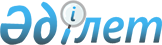 Об утверждении регламента государственной услуги "Выдача архитектурно – планировочного задания"
					
			Утративший силу
			
			
		
					Постановление акимата Костанайской области от 10 декабря 2012 года № 563. Зарегистрировано Департаментом юстиции Костанайской области 14 декабря 2012 года № 3939. Утратило силу - Постановлением акимата Костанайской области от 20 ноября 2013 года № 508      Примечание РЦПИ.

      В тексте сохранена авторская орфография и пунктуация.

      Сноска. Утратило силу - Постановлением акимата Костанайской области от 20.11.2013 № 508 (вводится в действие со дня подписания).      В соответствии с пунктом 4 статьи 9-1 Закона Республики Казахстан от 27 ноября 2000 года "Об административных процедурах" акимат Костанайской области ПОСТАНОВЛЯЕТ:



      1. Утвердить прилагаемый регламент государственной услуги "Выдача архитектурно – планировочного задания".



      2. Настоящее постановление вводится в действие по истечении десяти календарных дней после дня его первого официального опубликования.      Аким области                               Н. Садуакасов      Согласовано:      Начальник ГУ

      "Управление архитектуры

      и градостроительства акимата

      Костанайской области"

      __________ С. Умарова

Утвержден          

постановлением акимата   

от 10 декабря 2012 года  

№ 563            Регламент государственной услуги "Выдача

архитектурно – планировочного задания" 

1. Основные понятия      1. В настоящем регламенте государственной услуги "Выдача архитектурно-планировочного задания" (далее – Регламент) используются следующие понятия:

      1) уполномоченный орган – отделы архитектуры и градостроительства городов областного значения, районов (далее – уполномоченный орган);

      2) получатель государственной услуги – физическое и юридическое лицо. 

2. Общие положения      2. Государственная услуга "Выдача архитектурно-планировочного задания" (далее – государственная услуга) осуществляется в порядке, установленном стандартом государственной услуги "Выдача архитектурно- планировочного задания", утвержденным постановлением Правительства Республики Казахстан от 31 августа 2012 года № 1128 "Об утверждении стандартов государственных услуг "Выдача справки по определению адреса объектов недвижимости на территории Республики Казахстан", "Выдача архитектурно-планировочного задания", "Выдача лицензии, переоформление, выдача дубликата лицензии на изыскательскую деятельность", "Выдача лицензии, переоформление, выдача дубликатов лицензии на деятельность по организации строительства жилых зданий за счет привлечения денег дольщиков" и внесении изменений в постановления Правительства Республики Казахстан от 7 октября 2010 года № 1036 "Об утверждении стандартов государственных услуг" и внесении дополнения в постановление Правительства Республики Казахстан от 20 июля 2010 года № 745" и от 7 апреля 2011 года № 394 "Об утверждении стандартов государственных услуг в сфере социальной защиты, оказываемых местными исполнительными органами" (далее – Стандарт) и Регламентом.

      3. Государственная услуга предоставляется уполномоченным органом, а также через центры обслуживания населения на альтернативной основе (далее - Центр) по адресам, указанным в приложениях 1, 2 Стандарта.

      4. Форма оказываемой государственной услуги: не автоматизированная.

      5. Государственная услуга предоставляется на основании подпункта 49) статьи 1 Закона Республики Казахстан от 16 июля 2001 года "Об архитектурной, градостроительной и строительной деятельности в Республике Казахстан", Правил оформления и выдачи исходных материалов (данных) для проектирования объектов строительства, утвержденных постановлением Правительства Республики Казахстан от 6 мая 2008 года № 425 "О некоторых мерах по упрощению порядка оформления и выдачи исходных материалов (данных) и разрешительных документов для строительства объектов".

      6. Государственная услуга предоставляется бесплатно.

      7. Результатом оказываемой государственной услуги является выдача архитектурно-планировочного задания с обязательным приложением технических условий на подключение к источникам инженерного и коммунального обеспечения (если есть необходимость в их получении) с указанием регистрационного кода на бумажном носителе согласно приложению 3 к Стандарту, либо мотивированный ответ об отказе в предоставлении государственной услуги на бумажном носителе. 

3. Требования к порядку оказания государственной услуги      8. Государственная услуга оказывается в зданиях уполномоченных органов либо Центров по месту проживания либо регистрации получателя государственной услуги.

      Для предоставления государственной услуги в зданиях уполномоченных органов и Центров предусмотрены условия для обслуживания получателей государственной услуги с ограниченными возможностями. В зале расположены места для ожидания и заполнения документов, располагаются справочное бюро, кресла для ожидания.

      В уполномоченных органах государственная услуга предоставляется ежедневно с понедельника по пятницу включительно, за исключением выходных и праздничных дней, с установленным графиком работы уполномоченного органа, адреса и телефоны которых указаны в приложении 1 к Стандарту.

      В Центрах государственная услуга предоставляется ежедневно с понедельника по субботу включительно, за исключением воскресенья и праздничных дней, с установленным графиком работы Центров с 9.00 до 20.00 часов, без перерыва на обед.

      В Центрах прием осуществляется в порядке "электронной" очереди, без предварительной записи и ускоренного обслуживания.

      При желании получателя государственной услуги возможно "бронирование" электронной очереди посредством веб-портала "электронное правительство".

      9. Информацию по вопросам оказания государственной услуги и о ходе оказания государственной услуги можно получить в уполномоченном органе, Центре, адреса которых указаны в приложениях 1, 2 к Стандарту.

      Полную информацию о порядке оказания государственной услуги можно получить по адресам, указанным в пункте 4 Стандарта.

      10. Государственная услуга оказывается в сроки, указанные в пункте 7 Стандарта.



      11. Основаниями для отказа в предоставлении государственной услуги являются:

      1) непредставление получателем государственной услуги в Центр одного из документов, указанных в пункте 11 Стандарта.

      При отказе в приеме документов работником Центра получателю государственной услуги выдается расписка с указанием недостающих документов;

      2) выявление уполномоченным органом ошибок в оформлении документов, поступающих из Центра. В течение 1 (одного) рабочего дня после получения пакета документов уполномоченный орган возвращает их в Центр с письменным обоснованием причин возврата;

      3) выявление уполномоченным органом несоответствия задания на проектирование основным параметрам необходимым для получения технических условий. В данном случае уполномоченный орган извещает получателя государственной услуги для устранения несоответствий в течение трех рабочих дней;

      В случае отказа, должностное лицо уполномоченного органа либо работник Центра информирует получателя государственной услуги в течение 1 (одного) рабочего дня и выдает письменные обоснования уполномоченного органа о причине отказа.

      12. Этапы оказания государственной услуги с момента получения заявления от получателя государственной услуги для получения государственной услуги и до момента выдачи результата государственной услуги:

      1) при обращении в Центр:

      получатель государственной услуги подает заявление в произвольной форме;

      инспектор Центра принимает заявление, регистрирует в книге учета документов и выдает расписку о приеме соответствующих документов, указанных в подпункте 2) пункта 14 Стандарта, либо отказывает в приеме в соответствии с подпунктом 1) пункта 11 Регламента;

      инспектор накопительного отдела сводит документы и перенаправляет в уполномоченный орган;

      инспектор Центра принимает и регистрирует из уполномоченного органа готовое архитектурно-планировочное задание либо мотивированный ответ об отказе в предоставлении государственной услуги и выдает получателю государственной услуги;

      2) при обращении в уполномоченный орган:

      получатель государственной услуги подает заявление в произвольной форме;

      сотрудник (канцелярии) уполномоченного органа принимает заявление, регистрирует в книге учета документов и выдает расписку о приеме соответствующих документов, указанных в подпункте 1) пункта 14 Стандарта;

      руководитель уполномоченного органа принимает управленческое решение по поступившим документам с указанием в резолюции исполнителя, ответственного за предоставление государственной услуги;

      исполнитель уполномоченного органа рассматривает документы, подготавливает проект архитектурно-планировочного задания либо мотивированный ответ об отказе в предоставлении государственной услуги, направляет на подпись руководителю;

      руководитель уполномоченного органа утверждает архитектурно- планировочное задание либо подписывает мотивированный ответ об отказе в предоставлении государственной услуги;

      сотрудник (канцелярии) уполномоченного органа регистрирует и направляет в Центр либо выдает получателю государственной услуги готовое архитектурно-планировочное задание либо мотивированный ответ об отказе в предоставлении государственной услуги.

      13. Минимальное количество лиц, осуществляющих прием документов для оказания государственной услуги в уполномоченном органе, составляет один сотрудник. 

4. Описание порядка действия (взаимодействия) в процессе оказания государственной услуги      14. Прием документов осуществляется:

      в уполномоченном органе (через канцелярию) по адресу, указанному в приложении 1 к Стандарту;

      в Центрах посредством "безбарьерного обслуживания", на которых размещается информация о предназначении и выполняемых функциях, а также указываются фамилия, имя, отчество и должность работника Центра.

      Выдача получателю государственной услуги готового архитектурно-планировочного задания либо мотивированного ответа об отказе в предоставлении государственной услуги осуществляется должностным лицом уполномоченного органа либо работником Центра посредством "окон" на основании расписки в указанный в ней срок.

      В случаях, если получатель государственной услуги не обратился за получением документов в срок, Центр обеспечивает их хранение в течение 3 (трех) месяцев, после чего передает в уполномоченный орган.

      15. В процессе оказания государственной услуги задействованы 5 структурно-функциональных единиц (далее – СФЕ) в составе:

      1) инспектор Центра;

      2) инспектор накопительного отдела;

      3) сотрудник (канцелярии) уполномоченного органа;

      4) исполнитель уполномоченного органа;

      5) руководитель уполномоченного органа.

      16. Требования к информационной безопасности: уполномоченный орган и Центр обеспечивают сохранность, защиту и конфиденциальность информации о содержании документов получателя государственной услуги.

      17. Текстовое табличное описание последовательности и взаимодействие административных действий (процедур) каждой СФЕ с указанием срока выполнения каждого административного действия (процедуры) приведено в приложении 1 к Регламенту.

      18. Схема, отражающая взаимосвязь между логической последовательностью административных действий в процессе оказания государственной услуги и СФЕ, приведена в приложении 2 к Регламенту. 

5. Ответственность должностных лиц,

оказывающих государственные услуги      19. Должностные лица, оказывающие государственную услугу, за принимаемые ими решения, действия (бездействия) в ходе оказания государственной услуги несут ответственность в порядке, предусмотренном законами Республики Казахстан.

Приложение 1            

к регламенту государственной услуги   

"Выдача архитектурно-      

планировочного задания"      Описание последовательности и взаимодействия административных действий (процедур) каждой СФЕ с указанием срока выполнения каждого административного действия (процедуры)

Таблица 1          Действие основного процесса (хода, потока работ)

Таблица 2         Действие альтернативного процесса (хода, потока работ)

Приложение 2             

к регламенту государственной услуги   

"Выдача архитектурно-       

планировочного задания"     Схема, отражающая взаимосвязь между логической последовательностью административных действий в процессе оказания государственной услуги и СФЕ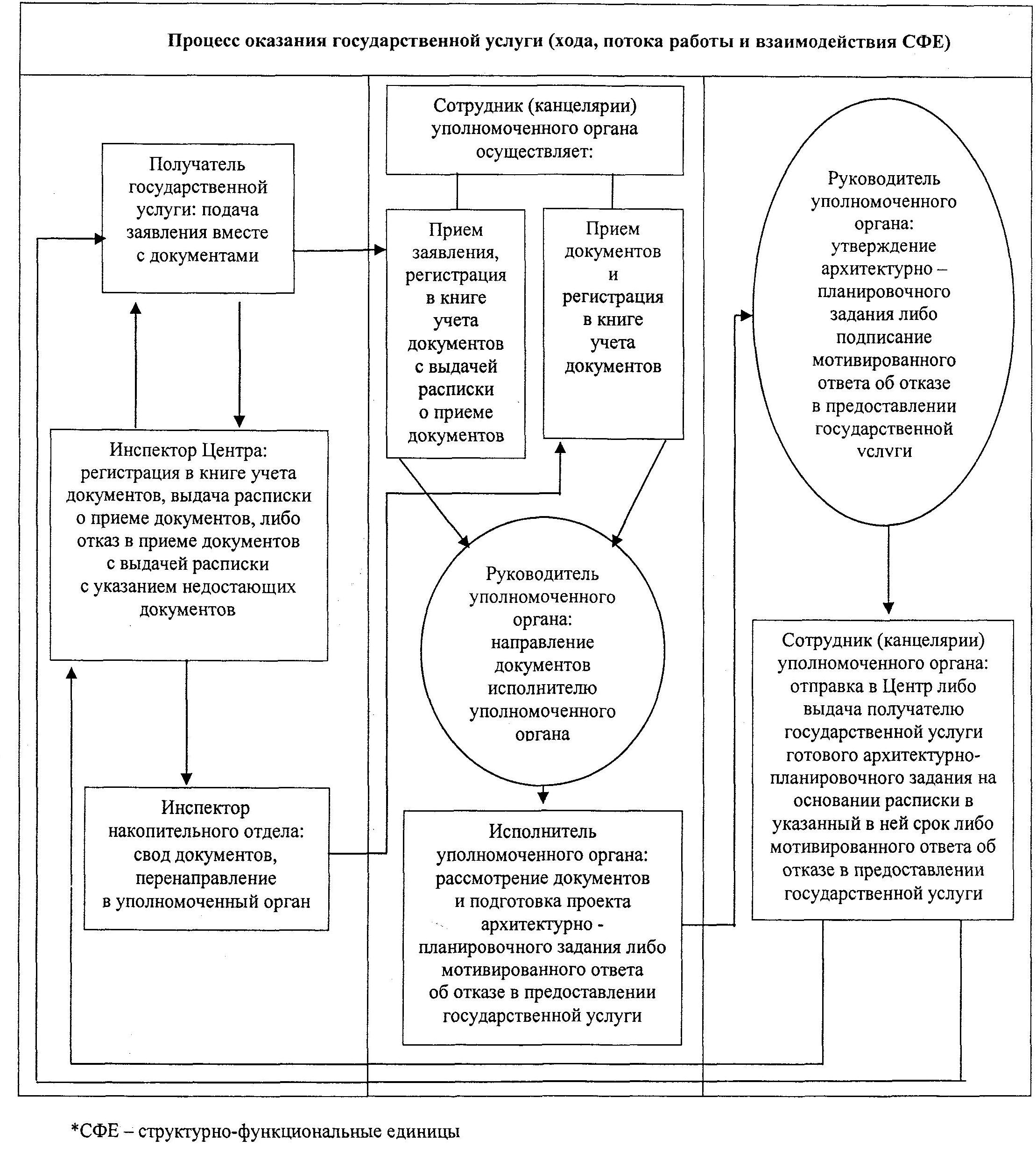 
					© 2012. РГП на ПХВ «Институт законодательства и правовой информации Республики Казахстан» Министерства юстиции Республики Казахстан
				№ действия (хода,

потока работ)12Наименование СФЕСотрудник

(канцелярии)

уполномоченного

органаРуководитель уполномоченного

органаНаименование

действия (процесса,

процедуры, операции)

и их описаниеПринимает

заявление,

регистрирует в

книге учета

документовПринимает управленческое решение

по поступившим документамФорма завершения

(данные, документ,

организационно-

распорядительное

решение)Выдача распискиУказание в резолюции

исполнителя, ответственного за

предоставление государственной

услугиСроки исполнения

(рабочий день)Не более 30 минут1 рабочий день345Исполнитель

уполномоченного

органаРуководитель

уполномоченного

органаСотрудник (канцелярии)

уполномоченного органаРассматривает

документы и

подготавливает проект

архитектурно-плани-

ровочного задания

либо мотивированный

ответ об отказе в

предоставлении

государственной

услугиУтверждение

архитектурно-

планировочного

задания либо

подписание

мотивированного

ответа об отказе

в предоставлении

государственной

услугиРегистрирует готовое

архитектурно-планировочное

задание либо мотивированный

ответ об отказе в

предоставлении государственной

услугиПодача проекта

архитектурно-

планировочного

задания либо

мотивированного

ответа об отказе в

предоставлении

государственной

услуги на подписание

руководителю

уполномоченного

органаПередача готового

архитектурно-

планировочного

задания либо

мотивированного

ответа об отказе

в предоставлении

государственной

услуги сотруднику

(канцелярии)

уполномоченного

органаВыдача получателю

государственной услуги готового

архитектурно-планировочного

задания на основании расписки в

указанный в ней срок либо

мотивированного ответа об

отказе в предоставлении

государственной услуги5 рабочих дней

(согласно подпункту

1) пункта 7 Стандарта

12 рабочих дней

(согласно подпункту

2) пункта 7 Стандарта1 рабочий день1 рабочий день – регистрация

Не более 30 минут – выдача№ действия

(хода,

потока

работ)1234Наименова-

ние СФЕИнспектор

ЦентраИнспектор

накопительного

отдела ЦентраСотрудник

(канцелярии)

уполномочен-

ного органаРуководитель

уполномоченного

органаНаименова-

ние

действия

(процесса,

процедуры,

операции)

и их

описаниеПринимает

заявлениеСводит

документыПринимает

документыПринимает

управленческое

решение

по поступившим

документамФорма

завершения

(данные,

документ,

организа-

ционно-распоряди-

тельное

решение)Регистрация

в книге

учета

документов,

выдача

расписки о

приеме

документов

либо отказа

в приеме с

указанием

недостающих

документовПеренаправление

документов в

уполномоченный

органРегистрация в

книге учета

документовУказание в

резолюции

исполнителя,

ответственного

за предостав-

ление

государственной

услугиСроки

исполнения

(рабочий

день)Не более 20

минут1 рабочий деньНе более 30

минут1 рабочий день5678Исполни-

тель

уполномо-

ченного

органаРуководитель

уполномоченного

органаСотрудник

(канцелярии) уполномоченного

органаИнспектор ЦентраРассматри-

вает

документы

и подго-

тавливает

проект

архитек-

турно-пла-

нировочно-

го задания

либо

мотивиро-

ванный

ответ об

отказе в

предостав-

лении

государст-

венной

услугиУтверждает

архитектурно-плани-

ровочное задание

либо подписывает

мотивированный

ответ об отказе в

предоставлении

государственной

услугиРегистрирует

готовое

архитектурно-

планировочное

задание либо

мотивированный

ответ об отказе в

предоставлении

государственной

услугиПринимает из

уполномоченного

органа и

регистрирует готовое

архитектурно-плани-

ровочное задание

либо мотивированный

ответ об отказе в

предоставлении

государственной

услугиПодача

проекта

архитек-

турно-пла-

нировоч-

ного

задания

либо

мотивиро-

ванного

ответа об

отказе в

предостав-

лении

государст-

венной

услуги на

подписание

руководи-

телю

уполномо-

ченного

органаПередача готового

архитектурно-плани-

ровочного задания

либо мотивирован-

ного ответа об

отказе в

предоставлении

государственной

услуги сотруднику

(канцелярии)

уполномоченного

органаНаправляет в Центр

готовое архитек-

турно-планировоч-

ное задание либо

мотивированный

ответ об отказе в

предоставлении

государственной

услугиВыдача готового

архитектурно-плани-

ровочного задания на

основании расписки в

указанный в ней срок

либо мотивированного

ответа об отказе в

предоставлении

государственной

услуги1 рабочий

день –

регистра-

ция

Не более

30 минут

– выдача1 рабочий день1 рабочий день –

регистрация

Не более 30 минут

– выдача1 рабочий день –

регистрация

Не более 20 минут -

выдача